ЗАЯВЛЕНИЕ О НАМЕРЕНИИ ОТКРЫТЬ ФИЗИЧЕСКОМУ ЛИЦУ СЧЕТА,ПРЕДУСМОТРЕННЫЕ ЗАКОНОДАТЕЛЬСТВОМ РОССИЙСКОЙ ФЕДЕРАЦИИ О НЕСОСТОЯТЕЛЬНОСТИ (БАНКРОТСТВЕ)Я, фамилия, имя, отчество (при наличии) финансового управляющего, назначенный судебным актом № указать номер, дата указать дату финансовым управляющим по делу о банкротстве физического лица фамилия, имя, отчество (при наличии) физического лица - банкрота, сообщаю о себе и физическом лице, признанном банкротом, следующую достоверную информацию:Настоящим заявлением сообщаю о своей заинтересованности в заключении договоров банковского счета и открытии вышеуказанных счетов в рублях Российской Федерации. Подтверждаю, что представленные документы соответствуют предъявляемым к ним законодательством Российской Федерации требованиям, сведения, сообщаемые при открытии банковского счета, достоверны. Настоящим предоставляю Банку право проверить достоверность указанных сведений, а также иных сведений, необходимых для открытия счета, в том числе запрашивать и получать информацию от органов государственной власти и управления.В соответствии с требованиями Федерального закона от 27.07.2006 № 152-ФЗ «О персональных данных» для целей предоставления банковских услуг по Договору, а также в целях информирования о других услугах и продуктах Банка, выражаю свое согласие на действия с моими персональными данными, а также персональными данными банкрота (включая сбор, систематизацию, накопление, хранение, уточнение (обновление, изменение), использование, распространение (в том числе передачу), обезличивание, блокирование, уничтожение персональных данных), представляемыми для заключения Договора, на срок с момента подписания настоящего Заявления до прекращения действия Договора. Настоящее согласие может быть отозвано путем представления в Банк письменного заявления, при этом понимаю, что прекращение на основании данного заявления обработки персональных данных Банком может в силу требований законодательства Российской Федерации повлиять на возможность предоставления банковских услуг и проведения банковских операций.Сведения об открытом счете/счетах прошу предоставить в виде отдельного уведомления мне лично или направить по почте, ответственность за своевременное получение уведомления принимаю, а также риск убытков и иных неблагоприятных последствий вследствие передачи информации о счетах посредством электронной связи на себя.Финансовый управляющий:м.п.       «     »              20      г.Отметки АО «МОСКОМБАНК»Уполномоченный сотрудник Отдела по работе с клиентами: «______»  _____________20___г.Заключить договор банковского счета и открыть заявленные счета разрешаюУполномоченное лицо Банка:«______»  _____________20___г.Заключен договор банковского счета от «______»  _____________20___г. №________.Реквизиты финансового управляющегоРеквизиты финансового управляющегоРеквизиты финансового управляющегоРеквизиты финансового управляющегоФамилия, имя, отчество (при наличии)Дата и место рожденияТип документа, удостоверяющего личность (серия, номер, кем и когда выдан, код подразделения)Адрес места жительства (регистрации) или места пребыванияКонтактные телефоны, электронная почтаИНН (при наличии)Дополнительные сведения в соответствии с Федеральным законом № 115-ФЗДополнительные сведения в соответствии с Федеральным законом № 115-ФЗДополнительные сведения в соответствии с Федеральным законом № 115-ФЗДополнительные сведения в соответствии с Федеральным законом № 115-ФЗЯ и/или мой супруг (супруга), и/или мои ближайшие родственники  являются публичными должностными лицами (российским/иностранным) или их представителями Я и/или мой супруг (супруга), и/или мои ближайшие родственники  являются публичными должностными лицами (российским/иностранным) или их представителями Я и/или мой супруг (супруга), и/или мои ближайшие родственники  являются публичными должностными лицами (российским/иностранным) или их представителями  - да  - нетПри проведении банковских операций и сделок мои действия контролируются другим физическим лицом (бенефициарным владельцем)При проведении банковских операций и сделок мои действия контролируются другим физическим лицом (бенефициарным владельцем)При проведении банковских операций и сделок мои действия контролируются другим физическим лицом (бенефициарным владельцем) - да  - нетЯ являюсь гражданином другой страны и/или имею двойное гражданство, и/или имею вид на жительство в иностранном государстве, и/или имею разрешение на работу в иностранном государстве («грин-карта»), и/или пребываю на территории иностранного государства более 31 дня в году (либо 183 дней за последние три года) Я являюсь гражданином другой страны и/или имею двойное гражданство, и/или имею вид на жительство в иностранном государстве, и/или имею разрешение на работу в иностранном государстве («грин-карта»), и/или пребываю на территории иностранного государства более 31 дня в году (либо 183 дней за последние три года) Я являюсь гражданином другой страны и/или имею двойное гражданство, и/или имею вид на жительство в иностранном государстве, и/или имею разрешение на работу в иностранном государстве («грин-карта»), и/или пребываю на территории иностранного государства более 31 дня в году (либо 183 дней за последние три года)  - да, Укажите страну - нет, я являюсь гражданином и налоговым резидентом только Российской Федерации  Реквизиты физического лица - банкротаРеквизиты физического лица - банкротаРеквизиты физического лица - банкротаРеквизиты физического лица - банкротаФамилия, имя, отчество (при наличии)Дата и место рожденияГражданствоТип документа, удостоверяющего личность (серия, номер, кем и когда выдан, код подразделения)Адрес места жительства (регистрации) или места пребыванияКонтактные телефоны, электронная почтаИНН (при наличии)Дополнительные сведения о банкротствеДополнительные сведения о банкротствеДополнительные сведения о банкротствеДополнительные сведения о банкротствеПримерная сумма оборота по счету (счетам)
банкротаНазвания банков, в которых открыты счета банкротаДополнительные сведения в соответствии с Федеральным законом № 115-ФЗДополнительные сведения в соответствии с Федеральным законом № 115-ФЗДополнительные сведения в соответствии с Федеральным законом № 115-ФЗДополнительные сведения в соответствии с Федеральным законом № 115-ФЗФизическое лицо банкрот  и/или его супруг (супруга), и/или его ближайшие родственники  являются публичными должностными лицами (российским/иностранным) или их представителями Физическое лицо банкрот  и/или его супруг (супруга), и/или его ближайшие родственники  являются публичными должностными лицами (российским/иностранным) или их представителями   - да   - нет  - да   - нетПри проведении банковских операций и сделок действия физического лица контролируются финансовым управляющим, указанным вышеПри проведении банковских операций и сделок действия физического лица контролируются финансовым управляющим, указанным выше  - да   - нет  - да   - нетФизическое лицо является гражданином другой страны и/или имеет двойное гражданство, и/или имеет вид на жительство в иностранном государстве, и/или имеет разрешение на работу в иностранном государстве («грин-карта»), и/или пребывает на территории иностранного государства более 31 дня в году (либо 183 дней за последние три года) Физическое лицо является гражданином другой страны и/или имеет двойное гражданство, и/или имеет вид на жительство в иностранном государстве, и/или имеет разрешение на работу в иностранном государстве («грин-карта»), и/или пребывает на территории иностранного государства более 31 дня в году (либо 183 дней за последние три года)   - да, Укажите страну  - нет   - да, Укажите страну  - нет Требуемые счета банкротаТребуемые счета банкротаТребуемые счета банкротаТребуемые счета банкротаОсновной (текущий) счет Основной (текущий) счет  - да - даСпециальный счет для зачисления
и учета задатков, вносимых участниками торгов, проводимых в соответствии с требованиями Федерального закона от 26.10.2002 № 127-ФЗ «О несостоятельности (банкротстве)» Специальный счет для зачисления
и учета задатков, вносимых участниками торгов, проводимых в соответствии с требованиями Федерального закона от 26.10.2002 № 127-ФЗ «О несостоятельности (банкротстве)»  - да - даСпециальный счет для осуществления расчетов, связанных с удовлетворением требований кредиторов за счет денежных средств, вырученных от реализации предмета залогаСпециальный счет для осуществления расчетов, связанных с удовлетворением требований кредиторов за счет денежных средств, вырученных от реализации предмета залога- да- даСпециальный счет для удовлетворения требований кредиторов, включенных в реестр требований кредиторов)Специальный счет для удовлетворения требований кредиторов, включенных в реестр требований кредиторов) - да - даИной вид специального счета (укажите)________________________________________________________________________________Иной вид специального счета (укажите)________________________________________________________________________________ - да - дафамилия, инициалы                          подпись                                             должностьфамилия, инициалы                          подпись                                             должностьфамилия, инициалы                          подписьНа основании Договора открыты счета №№ 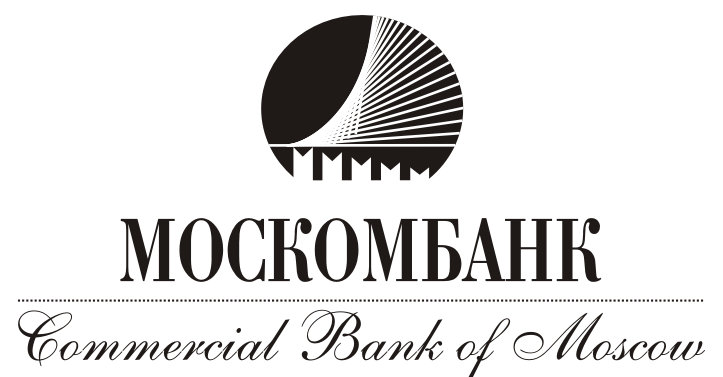 